Klachtenformulier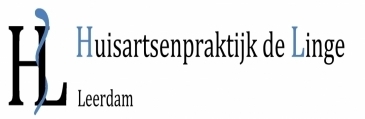 -graag helemaal invullen-Uw gegevens (degene die de klacht indient)Naam:                                                                                                                              M/VAdres:Postcode + woonplaats:Telefoonnummer:Gegevens van de patiënt (dit kan iemand anders zijn dan de indiener) Naam van de patiënt:Geboortedatum patiënt:Relatie tussen de indiener en de patiënt (bijv. ouder, echtgenote): Aard van de klachtAard van de klachtDatum gebeurtenis:Tijdstip:De klacht gaat over (meerdere keuzes mogelijk):medisch handelen van medewerkerbejegening door medewerker 
(= de manier waarop de medewerker tegen u praat of met u omgaat)organisatie huisartsenpraktijk
(= de manier waarop diverse zaken in de praktijk geregeld zijn)administratieve of financiële afhandeling iets andersDe klacht gaat over (meerdere keuzes mogelijk):medisch handelen van medewerkerbejegening door medewerker 
(= de manier waarop de medewerker tegen u praat of met u omgaat)organisatie huisartsenpraktijk
(= de manier waarop diverse zaken in de praktijk geregeld zijn)administratieve of financiële afhandeling iets andersOmschrijving van de klacht:Omschrijving van de klacht:U kunt het ingevulde formulier afgeven bij of opsturen naar:Huisartsenpraktijk de LingeLingesteynplantsoen 2b4141GH LeerdamWilt u het formulier liever beveiligd mailen? U kunt dan telefonisch contact opnemen met de assistente.Wij sturen u een ontvangstbevestiging en nemen daarna telefonisch contact met u op.De huisartsenpraktijk is aangesloten bij:
Stichting Klachten en Geschillen Eerstelijnszorg (SKGE).Postbus 80185601 KA Eindhoven.Telefoonnummer: 088-0229100Wilt u hulp bij het indienen van uw klacht? Neem dan contact op Adviespunt Zorgbelang, telefoonnummer 0900-2437070.